О профилактических материалах  Уважаемые коллеги!Просим довести до сведения образовательных организаций, педагогических работников, обучающихся и их родителей (законных представителей) профилактические материалы по вопросам мошеннических действий и краж денег с банковских счетов с использованием средств мобильной связи и сети Интернет.Материалы размещены на Яндекс диске (https://yadi.sk/d/ZzfSNwITUdvKuA).Министр                                                                                              О.В. ПолухинПопова Ирина Викторовна (8182)28-55-85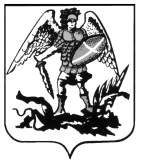 ПРАВИТЕЛЬСТВО АРХАНГЕЛЬСКОЙ ОБЛАСТИМИНИСТЕРСТВО ОБРАЗОВАНИЯ И НАУКИ  АРХАНГЕЛЬСКОЙ ОБЛАСТИ Руководителям муниципальных органов управления образованиемРуководителям государственных образовательных организацийТроицкий просп., д. 49, корп. 1, г. Архангельск, 163004Тел. (8182) 21-52-80, факс (8182) 20-78-17E-mail: arhobr@dvinaland.ruРуководителям муниципальных органов управления образованиемРуководителям государственных образовательных организаций_______________  № _______________Руководителям муниципальных органов управления образованиемРуководителям государственных образовательных организацийНа № ___________ от_______________Руководителям муниципальных органов управления образованиемРуководителям государственных образовательных организаций